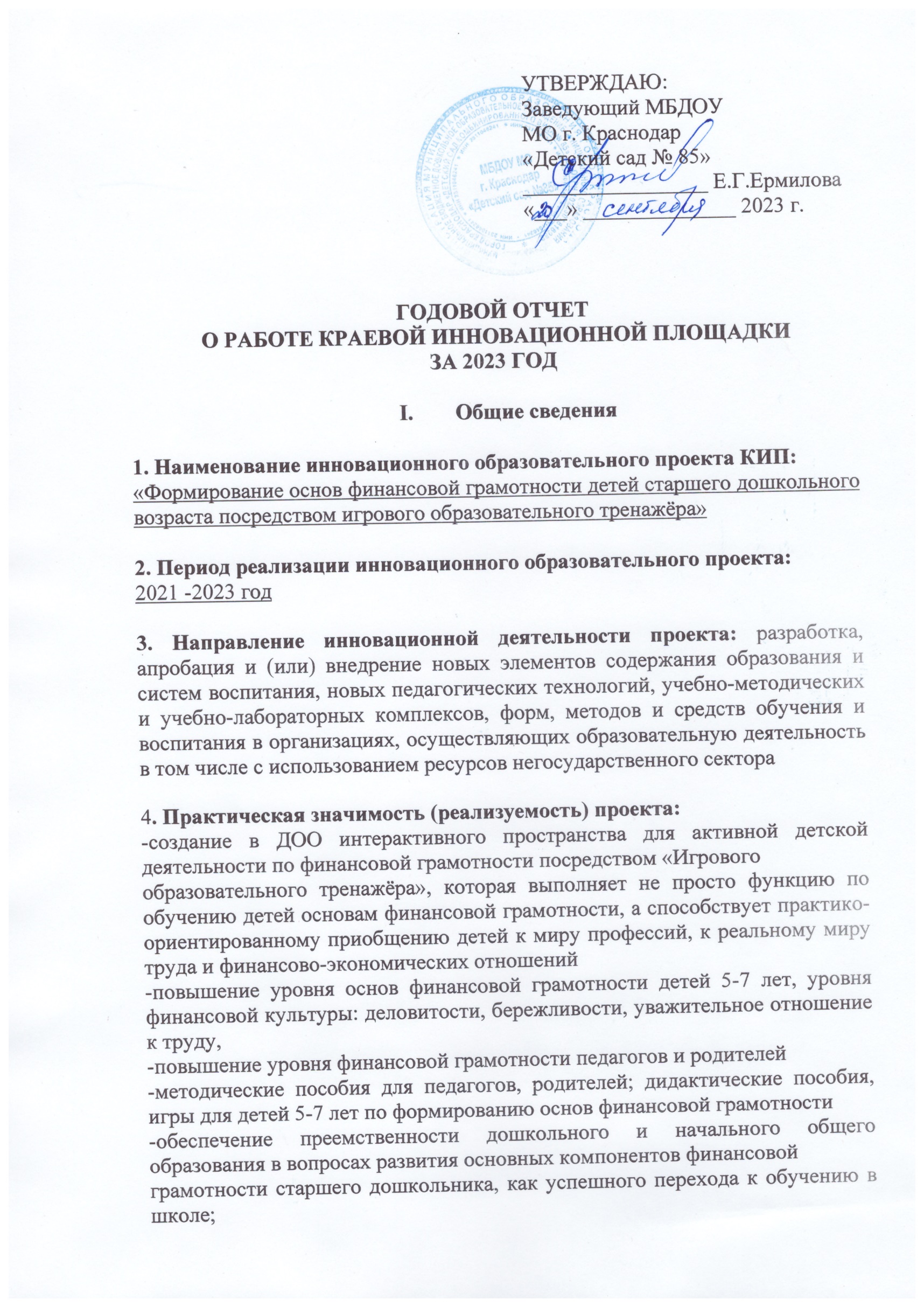 -масштабированный подход в организации сетевого взаимодействия с образовательными организациями по теме проекта-модель системы формирования основ финансовой грамотности детей старшего дошкольного возраста посредством игрового образовательного тренажёра способствует повышению качество деятельности ДОО по финансово-экономическому образованию дошкольников в условиях реализации ФГОС ДО и Стратегии государства по повышению финансовой грамотности населения страны и совершенствованию взаимодействия дошкольной образовательной организации и семьи по формированию основ финансовой грамотности-сконструированный Мониторинг позволяет определить уровень сформированности основ финансовой грамотности детей старшего дошкольного возраста в соответствии с поставленными задачами5. Инновационная значимость проекта (инновационный потенциал) проекта: -разработанная модель системы формирования основ финансовой грамотности детей старшего дошкольного возраста позволяет решить проблему низкого уровня сформированности основ финансовой грамотности у детей старшего дошкольного возраста ДОО комплексно (через единство обучения, развития и воспитания) посредством внедрения в практику Игрового образовательного тренажёра-набора, интерактивных методик и использования примерной парциальной образовательной программы «Экономическое воспитание дошкольников: формирование предпосылок финансовой грамотности», разработанной совместно Министерством образования и науки РФ и Банком России-формирование основ финансовой грамотности у детей старшего дошкольного возраста создаёт условия для дальнейшего развития личности ребёнка на следующих ступенях, мотивации обучения в школе, для успешной социализации в обществе и применения полученных знаний в жизни, для адаптации к активной жизни в условиях рыночных отношений, а также является профилактикой асоциального поведения-работа в данном направлении даёт возможность решения целого комплекса разнообразных задач, начиная с общегосударственного уровня до уровня отдельной семьи и личности.II. Сведения о реализации проекта за отчетный период6. Реализация программных мероприятий краевой инновационной площадкой за отчетный период в соответствии с календарным планом-графиком7. Финансовое обеспечение реализации проекта за отчетный период, тыс. рублей8.Кадровое обеспечение КИП при реализации проекта за отчетный период9. Нормативное правовое обеспечение при реализации инновационного образовательного проекта за отчетный период10. Организации-соисполнители инновационного образовательного проекта (организации-партнеры) при реализации инновационного образовательного проекта за отчетный периодНаучные и (или) учебно-методические разработки по теме проекта, использовавшиеся в ходе его реализации в отчетном периоде:-методические рекомендации: «Развитие субъектности детей и педагогов в условиях внедрения ФГОС ДО» (Рецензент: Шумилова Е.А., доктор педагогических наук, профессор кафедры управления образовательными системами ГБОУ ИРО Краснодарского края 20.02.2018г.)-методическая разработка: «Воспитание экологической культуры и нравственно-патриотических чувств дошкольников посредством экологических игровых проектов» (Рецензент: Ткаченко О.В., ведущий специалист АиПДО МКУ КНМЦ, 28.11.2022, № 809)-методическая разработка: «Игры-задачи по формированию основ финансовой грамотности у детей старшего дошкольного возраста» (Рецензент: Филь Е.А., главный специалист АиПДО МКУ КНМЦ, 07.05.2023, № 273)-Методическая разработка: «Финансовая грамотность для дошкольников в пословицах, поговорках, загадках и игровых проблемных ситуациях» (Рецензент: Филь Е.А., главный специалист АиПДО МКУ КНМЦ, 03.08.2023, № 348).Опыт работы педагогов ДОО по деятельности КИП в следующих изданиях: - В сборнике VIII международной научно-практической конференции «Современные ценности дошкольного детства: мировой и отечественный опыт» - статья «Финансовая грамотность как составляющая нравственного воспитания детей старшего дошкольного возраста» (25.11.2022г)- в журнале Воспитатель ДОУ № 9/2021 статья «Первые шаги по ступенькам финансовой грамоты» https://www.sfera-podpiska.ru/zhurnaly-arkhiv-v/2021/vospitatel-dou-9-2021- в сборнике VIII Международной научно-практической конференции «Современные ценности дошкольного детства: мировой и отечественный опыт», 18.10.2022г. – статья «Финансовая грамотность как составляющая нравственного воспитания детей дошкольного возраста»- в журнале ГБОУ ДПО ИРО Краснодарского края «Кубанская школа» № 3 (71) 2023г. – статья «Воспитательные аспекты формирования предпосылок финансовой грамотности детей старшего дошкольного возраста»- на платформе «Смартека», 10.02.2023 – практика: «Игровой образовательный тренажёр: финансовая грамотность»https://smarteka.com/contest/practice/igrovoj-obrazovatelnyj-trenazer-finansovaa-gramotnostВнешние эффекты от реализации проекта за отчетный период- повышение мотивации и активности педагогов в росте профессионального мастерства в направлении организации работы в ДОО по формированию основ финансовой грамотности детей старшего дошкольного возраста-количественный анализ эффективности реализации проекта показывает значительное увеличение числа педагогов и родителей, участвующих в проводимых мероприятиях-качественный мониторинг уровня сформированности предпосылок финансовой грамотности детей старшего дошкольного возраста выявил положительную динамику -увеличение количества организаций сетевого взаимодействия, позволяющего более оптимально выстроить процесс диссеминации опыта-создание инновационных продуктов по теме проекта. Предложения по распространению и внедрению результатов проекта, достигнутых за отчетный период:Все разработки опубликованы на официальном сайте учреждения находятся в свободном доступе для использования в работе.https://ds85.centerstart.ru/node/837Данные мероприятия не требуют больших финансовых вложений и доступны для проведения, как партнерами проекта, так и сторонними организациями. Тиражирование и распространение результатов проекта будет осуществляться в следующих направлениях: - публикации по теме инновационной деятельности в СМИ, социальных сетях, официальном сайте ДОУ; - издание и тиражирование методических материалов; - презентация опыта деятельности Краевой инновационной площадки на образовательных мероприятиях разного уровня.Обоснование устойчивости результатов проекта по итогам отчетного периодаУстойчивость результатов инновационного проекта обеспечивается: - наличием нормативно-правовой базы по проблеме инновационной деятельности; - сформированной командой педагогов, готовой к распространению опыта по теме проекта на разном уровне - совершенствованием инновационной деятельности на основе обмена опытом с образовательными учреждениями – участниками сетевого сообщества.Используемые средства контроля и обеспечения достоверности результатов проекта в ходе его реализации в отчетном периоде:Анализ диагностических материалов по оценке результатов деятельности показал, что после систематического использования в работе с детьми игрового образовательного тренажёра по финансовой грамотности произошли позитивные изменения в сторону увеличения числа детей с оптимальным уровнем сформированности компонентов основ финансовой грамотности. Вся информация о ходе реализации проекта фиксируется на официальном сайте учреждения https://ds85.centerstart.ru/node/752Информация о необходимости корректировки проекта по итогам его реализации в отчетном периоде:Согласно информационному письму ГБОУ ИРО Краснодарского края от 13.01.2023 г. № 01-20/81 внесена корректировка в план работы краевой инновационной площадки, создан План взаимодействия краевой инновационной площадки МБДОУ МО г. Краснодар «Детский сад № 85»,  работающей по теме «Формирование основ финансовой грамотности детей старшего дошкольного возраста посредством игрового образовательного тренажёра» с ГБОУ ИРО Краснодарского края в 2023 г. предусматривающий проведение стажировки, мастер-классов, семинара, создание продуктов инновационной деятельности.№ п/пПеречень мероприятий в соответствии с календарным планом- графикомСрок (период) выполненияОписание основных результатов реализации мероприятияРезультаты (продукты), полученные за отчетный период реализации проекта Мониторинг определения у детей старшего дошкольного возраста уровней финансовой грамотности Егоровой З.Н. (на основе программы экономического воспитания детей Минпросвещения, программы А.Д. Шатовой «Дошкольник и экономика», программы Е.А.Курак «Экономическое воспитание дошкольников»)ноябрь 2022-апрель 2023-анализ эффективности используемой формы – игровой образовательный тренажёр-определение уровня развития компонентов финансовой грамотности- определение уровня удовле-творённости родителей каче-ством образовательной услугиАналитическая справка о результатах диагностики развития компонентов финансовой грамотности детей 5-7 летАнкетирование родителей воспитанников «Ваше мнение о результативности работы по финансовой грамотности детей в ДОО»Май 2023-выявление динамики сформированности позитивного отношения детей и родителей к данной проблеме   -корректирование плана мероприятий по группам-планирование наиболее актуальных вопросов для родительского университета, на семинары, педсоветы, родительские собрания на учебный год-анкета для родителей: «Ваше мнение о результативности работы по финансовой грамотности детей в ДОО»-аналитическая справка по ре-зультатам анкетированияПостоянно действующий семинар для педагогов: «Финансовую грамоту-детям»:Занятие 3. «Моделирование, как перспективный метод освоения дошкольниками финансовой грамотности»	Занятие 4. «Ситуационная задача как средство формирования пра-вильных финансовых привычек у детей»ноябрь 2022март 2023Координация работы инновационной площадки; повышение уровня компетентности педагогов в организации работы по формированию основ финансовой грамотности-картотека экономических игр-подборка задач-проблем, задач-иллюстраций-Открытые показы педагогических мероприятий по теме проекта:-интерактивная площадка: «Агро-комплекс «Кубань»-интерактивная площадка «Турагентство»-Проведение экономической ярмарки «Юные Умельцы мастерских»В течение годаПовышение уровня компонентов субъектности педагогов в рамках инновационной деятельностиСценарии педагогических мероприятий, презентации, фотоотчётыРабота с родителями:Круглый стол: «Играем и обсуждаем: креативные задачи для детей по финансовой грамотности детей 5-7 лет»В течение годаПовышение уровня знаний родителей в области финансовой грамотности детейПамятка для родителейСмотр-конкурс «Центр экономики и финансов»Ноябрь 2022Повышение мотивации детей и взрослых к изучению основ финансовой грамотностиПоложение о конкурсе, фотовыставкаТворческая лаборатория «Креативная экономика для дошкольника»В течение годаВыработка стратегии по реализации заключительного этапа проекта, обмен опытом по использованию эффективных методов, приемов, средств обучения детей основам финансовой грамотностирекомендации для воспитателей и родителейПедагогическая конференция в ДОО (обзор и результаты используемых методик; защита проектов: представление инновационных продуктов; видеоотчёты о проделанной работе)  Май 2023Совершенствование педагогического мастерства воспитателей, повышать их общепедагогической культуры, умения публично представлять свой опыт работымини-проекты, презентации, фотоотчётыМКУ КНМЦ педагогическая мастерская "Финансово-экономическое образование - важное звено в формировании личности современного дошкольника".  6.10.2022Транслирование опыта работы по формированию основ финансовой грамотности детейопыт работы по основам финансовой грамотности дошкольниковКонкурс «Десятилетие детства 2022»  Платформа Смартека https://smarteka.com/contest/practice/igrovoj-obrazovatelnyj-trenazer-finansovaa-gramotnost10.02.2023Транслирование опыта работы КИП по формированию основ финансовой грамотности детей в условиях ДОО размещена практика «Как научить детей финансовой грамотности. Игровой образовательный тренажёр: финансовая грамотность»Видеоконференция. Координационный совет по управлению инновациями в образовательных организациях Краснодарского края 14.04.2022Обмен опытом работы в рамках лучших инновационных практик КИП образовательных организаций Краснодарского краяпредставление опыта работы по реализации проекта: «Формирование основ финансовой грамотности детей старшего дошкольного возраста посредством игрового образовательного тренажёра»Зональное совещание работников системы дошкольного образования Краснодарского края финансовой грамотности детей старшего дошкольного возраста.https://ds85.centerstart.ru/node/10006.04. 2023Транслирование опыта работы по формированию основ финансовой грамотности детейвыставка методического, практического материала и оборудования по формиро-ванию предпосылок финансовой грамотности дошкольникаТворческий фестиваль"ЮНЫЕ ЭКОНОМИСТЫ"https://ds85.centerstart.ru/node/100727.04. 2023Совершенствование педагогического мастерства воспитателей  и знаний детейОтчёты интерактивных площадокСтажировка в рамках краевой инновационной площадки по теме: «Формирование основ финансовой грамотности детей старшего дошкольного возраста посредством игрового образовательного тренажёра» https://ds85.centerstart.ru/node/101717.05. 2023Распространение опыта работы КИП по формированию основ финансовой грамотности детей в условиях ДООПо плану стажировочной площадкиОбучающий семинар ГБОУ ИРО Краснодарского края https://ds85.centerstart.ru/node/1031https://iro23.ru/?p=47058#6.07.2023Распространение опыта работы КИП по формированию основ финансовой грамотности детей в условиях ДООмастер-класс на тему: "Формирование полезных привычек экономического поведения в быту у старших дошкольников с помощью ментальных карт"МКУ КНМЦ педагогическая мастерская "Финансово-экономическое образование - важное звено в формировании личности современного дошкольника" 6.10.2022Распространение опыта работы КИП по формированию основ финансовой грамотности детей в условиях ДООдоклад с презентацией «Финансовая грамотность как составляющая нравственного воспитания детей дошкольного возраста»МКУ КНМЦ муниципальный банк РПО 25.11. 2022Распространение опыта работы КИП по формированию основ финансовой грамотности детей в условиях ДООразмещён опыт работы «Модель системы работы по формированию основ финансовой грамотности детей старшего дошкольного возраста посредством игрового образовательного тренажёра»МКУ КНМЦ Фестиваль творческих инициатив «Новые идеи-новой школе»https://knmc.centerstart.ru/node/1525апрель 2023Распространение опыта работы КИП по формированию основ финансовой грамотности детей в условиях ДООпрезентация проекта на тему: «Воспитание нравственно-патриотических чувств как составляющая основ финансовой грамотности старшего дошкольного возраста в условиях интерактивной площадки «Туристическое агентство Южное»Краснодарский образовательный форум «Город как образовательная среда»02.09. 2023Распространение опыта работы по формированию основ финансовой грамотности дошкольников в дошкольном сообществемастер-класс для детей по основам программирования «Умная Пчёлка изучает финансовую грамотность» (интерактивные игры с использованием авторских полей)I краевой фестиваль образовательных инноваций «Инноватика. Образование. Мастерство»https://iro23.ru/?p=5215115.09. 2023Транслирование опыта работы образовательных организаций Краснодарского краяОтчёт о работе КИП по формированию основ финансовой грамотности детей старшего дошкольного возрастаИсточник финансированияПредусмотренный на отчетный период объем финансирования, тыс. рублейФактически исполненный за отчетный период объем финансирования, тыс. рублейСредства бюджетных организацийМО г. Краснодар300,00300,00Внебюджетные средства ДОО (средства, полученные от оказания платных образовательных услуг)150,00150,00№ п/пФИОспециалистаМесто работы, должность, ученая степень, ученое звание специалиста (при наличии)Реализованные функции специалиста в рамках реализации проектаЕрмилова Елена ГригорьевнаМБДОУ МО г. Краснодар «Детский сад № 85» заведующийКоординация работы творческой группы.  Заключение договоров о сотрудничестве. Осуществление финансово-хозяйственного сопровождения проекта.Шурубова Альбина КонстантиновнаМБДОУ МО г. Краснодар «Детский сад № 85»Старший воспитательРуководитель проекта в ДООРазработка документации.Редактор изданных методических пособий.Бойкова Юлия СергеевнаМБДОУ МО г. Краснодар «Детский сад № 85»Заместитель заведующегоМетодическое сопровождение проекта.Организация и проведение семинаров, мастер-классов, конкурсов. Создатель инновационного дневника на сайте ДОО. Кобелева Ольга АлександровнаМБДОУ МО г. Краснодар «Детский сад № 85»Заместитель заведующегоМетодическое сопровождение проекта.Организация и проведение семинаров, мастер-классов, конкурсов, фестиваляМосол Оксана ВикторовнаМБДОУ МО г. Краснодар «Детский сад № 85»воспитательЧлен творческой группы.Руководитель интерактивной площадки «Агрокомплекс «Кубань»Петровская Елизавета ГригорьевнаМБДОУ МО г. Краснодар «Детский сад № 85»воспитательЧлен творческой группы.Руководитель интерактивной площадки «Супермаркет «Хлебозавод «Каравай Кубани»»Оськина Елена ВладимировнаМБДОУ МО г. Краснодар «Детский сад № 85»воспитательЧлен творческой группы.Руководитель интерактивной площадки «Супермаркет «Магнит»Сорокина Александра СергеевнаМБДОУ МО г. Краснодар «Детский сад № 85»воспитательЧлен творческой группы.Руководитель интерактивной площадки «Краснодар Лекраспром»Губарь Татьяна ВикторовнаМБДОУ МО г. Краснодар «Детский сад № 85»воспитательЧлен творческой группы.Руководитель интерактивной площадки «Турагентство «Южное»Горобченко Светлана ВалериевнаМБДОУ МО г. Краснодар «Детский сад № 85»воспитательЧлен творческой группы.Руководитель интерактивной площадки «Турагентство «Южное»№ п/пНаименование разработанного нормативного правового актаКраткое обоснование применения нормативного правового акта в рамках реализации инновационного образовательного проекта КИППриказ Министерства образования, науки и молодёжной политики Краснодарского края № 313 от 05.02.2021г. «О присвоении статуса краевой инновационной площадкиУстанавливает основные цели и задачи в рамках реализации КИПhttps://ds85.centerstart.ru/node/752Паспорт инновационного проекта МБДОУ «Детский сад № 85»Определяет цели, задачи, предмет и особенности инновационной деятельности МБДОУ «Детский сад № 85»Приказ ДОО от 16.01.2023 №28 «Об утверждении рабочей группы по организации деятельности краевой инновационной площадки в 2023г»Документ определяет списочный состав рабочей группы по организации деятельности КИП и разработке продуктов инновационной деятельности в 2023 году.Письмо министерства образования, науки и молодёжной политики о распределении КИП, осуществляющих свою деятельность в 2023 году от 13.01.2023 № 01-20/81Документ содержит информацию о формировании планов взаимодействияПриказ ДОО № 76 от 15.05.2023г. «Об участии педагогов дошкольных образовательных организаций края в стажировке по теме: «Формирование основ финансовой грамотности: образовательный дошкольного и начального общего образования» Документ определяет порядок организации, содержание деятельности стажировкиДоговора о сетевом взаимодействии и сотрудничествеДокументы раскрывают ключевые положения о сетевом взаимодействии с организациями-партнерами ДОУ по реализации проекта№ п/пНаименование организации-соисполнителя (организации-партнера), участие которого планировалось при реализации проекта в отчетном периодеФактическое участие в реализации проекта в отчетном периодеОсновные функции организации-соисполнителя проекта (организации-партнера) при реализации проекта Институт развития образования Краснодарского края Экспертное обеспечение реализации проекта Нормативно-правовое, экспертное обеспечение реализации проекта МКУ Краснодарский научно-методический центрПомощь в рецензировании методических разработок, проведении семинаров и вебинаровОрганизационно-правовое обеспечение проектаОбразовательные дошкольные организации Краснодарского края (20 ДОО)Участие в стажировочной площадке Деятельность на основе письма министерства образования, науки и молодёжной политики от 13.01.2023 № 01-20/81Образовательные дошкольные организации Краснодарского края (20 ДОО)Участие в вебинарахДеятельность на основе договора о сетевом взаимодействии